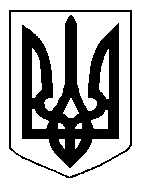 БІЛОЦЕРКІВСЬКА МІСЬКА РАДА	КИЇВСЬКОЇ ОБЛАСТІ	Р І Ш Е Н Н Я
від  25 квітня 2019 року                                                                        № 3746-70-VIIПро передачу земельної ділянки комунальної власності в оренду фізичній особі-підприємцю Хіврич Олені ВолодимирівніРозглянувши звернення постійної комісії з питань земельних відносин та земельного кадастру, планування території, будівництва, архітектури, охорони пам’яток, історичного середовища та благоустрою до міського голови від 22 березня 2019 року №110/2-17, протокол постійної комісії з питань  земельних відносин та земельного кадастру, планування території, будівництва, архітектури, охорони пам’яток, історичного середовища та благоустрою від 21 березня 2019 року №171, заяву фізичної особи-підприємця  Хіврич Олени Володимирівни від  04 березня 2019 року №1536, відповідно до ст. ст. 12, 79-1, 93, 122, 123, 124, 125, 126 Земельного кодексу України, ч.5 ст. 16 Закону України «Про Державний земельний кадастр», Закону України «Про оренду землі», п. 34 ч. 1 ст. 26 Закону України «Про місцеве самоврядування в Україні», міська рада вирішила:1.Передати земельну ділянку комунальної власності, право власності на яку зареєстровано у Державному реєстрі речових прав на нерухоме майно від 13.01.2014 року №4264114  в оренду фізичній особі-підприємцю Хіврич Олені Володимирівні з цільовим призначенням 03.07. Для будівництва та обслуговування будівель торгівлі (вид використання – для експлуатації та обслуговування магазину продовольчих товарів та павільйону – нежитлові будівлі літери  «Б», «В», «Г») площею 0,1233 га (з них: землі під громадською забудовою – 0,1233 га) за адресою: вулиця Грибоєдова, 12, строком на 10 (десять) років. Кадастровий номер: 3210300000:07:015:0049.2.Припинити договір оренди землі з фізичною особою-підприємцем Хіврич Оленою Володимирівною під розміщення магазину продовольчих товарів та павільйону  за адресою: вулиця Грибоєдова, 12, площею 0,1233 га з кадастровим номером: 3210300000:07:015:0049, який укладений 04 грудня 2013 року №124  на  підставі підпункту 6.9 пункту 6 рішення міської ради від 31 жовтня 2013 року  №1068-47-VI «Про оформлення правовстановлюючих документів на земельні ділянки юридичним особам та фізичним особам-підприємцям»  та зареєстрований в Державному реєстрі речових прав на нерухоме майно,  як інше речове право від 13.01.2014 року №4264973.3.Особі, зазначеній в цьому рішенні, укласти та зареєструвати у встановленому порядку договір оренди землі.4.Особі, зазначеній в цьому рішенні звернутися до управління регулювання земельних відносин Білоцерківської міської ради для укладання додаткової угоди про припинення договору оренди землі від 04 грудня 2013 року №124  відповідно до даного рішення, а також оформити інші документи, необхідні для вчинення цієї угоди та зареєструвати припинення права оренди земельної ділянки в порядку, визначеному чинним законодавством України.5. Контроль за виконанням цього рішення покласти на постійну комісії з питань  земельних відносин та земельного кадастру, планування території, будівництва, архітектури, охорони пам’яток, історичного середовища та благоустрою.Міський голова                                                                                                             Г. Дикий